Publicado en Madrid el 31/03/2020 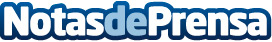 NinjaBet.es: el desembarco del matched betting en EspañaEl objetivo del matched betting es aprender a eliminar los riesgos aleatoriosDatos de contacto:Everythink PR690118693Nota de prensa publicada en: https://www.notasdeprensa.es/ninjabet-es-el-desembarco-del-matched-betting Categorias: Nacional Finanzas Telecomunicaciones Madrid E-Commerce http://www.notasdeprensa.es